* этот отчёт размещён на сайте ТСН – http://шейнкмана111.рф/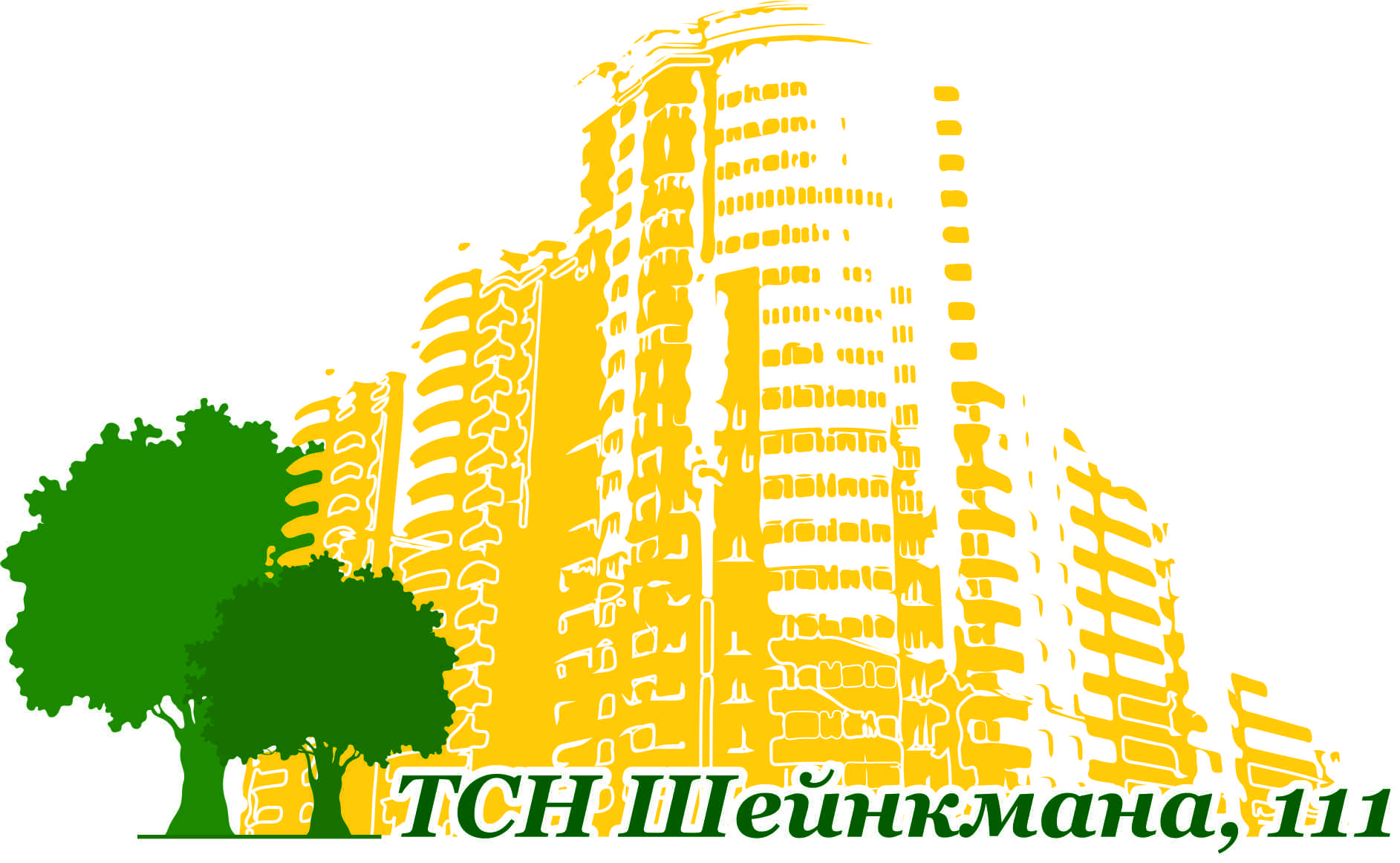 РЕАЛИЗОВАННЫЕ И ПЛАНИРУЕМЫЕ РАБОТЫ по состоянию на 30 июня 2016 г. Председатель ТСН «Шейнкмана, 111»   О.В. ВолынскаяОТЧЁТ по работе ТСН за период 01 января 2016 – 30 июня 2016*п/пНазвание работдетализацияДОКУМЕНТАЦИЯДОКУМЕНТАЦИЯДОКУМЕНТАЦИЯ1Изыскана и собрана воедино проектная и техническая и база документов по МКД Шейнкмана, 111.Выполнено. Изысканы копии. Оригиналов нет.2Разработана номенклатура дел по всем видам документов. Формирование дел в соответствие с номенклатурой.В работе, т.к. согласно разработанной номенклатуре дел, нужно сформировать дела «рабочие» (это папки с документами, которые требуются для повседневной работы) и дела в архив. 3Сформированы дела по всей проектной документации.Выполнено.4Формируются дела по технической и прочей документации.В работе.5Формируется архив из документации, которая не используется в повседневной работе.В работе.6Сделаны копии проектной документации и оформлены в дела для регулярного использования в работе инженерным составом .Выполнено. При выполнении сантехнических, инженерных и прочих работ, специалисты, обслуживающие МКД, используют в работе эти документы.ОРГАНИЗАЦИОННЫЕ   РАБОТЫОРГАНИЗАЦИОННЫЕ   РАБОТЫОРГАНИЗАЦИОННЫЕ   РАБОТЫ7Зафиксированы строительные недостатки для суда в виде смет с приложением фото и описаний. Проведено 5 судебных заседаний.Выполнено. Решением суда признаны строительные недостатки Застройщика ООО «УралСтройФинанс». Частично суд удовлетворил требования об устранении строительных недостатков.8Разработана и внедрена система предоставления и учёта  услуг на платной основе. Договор подряда. Акт выполненных работ. Квитанция строгой отчётности.  Дополнительный контроль диспетчеров по платным заявкам с дальнейшим переходом на автоматизацию.В работе. Анализ внедрённой системы, доработка и  наладка.9Создана возможность отправки показаний ПУ через сайт.Выполнено. На сайте ТСН создана форма для возможности отправлять показания ПУ.10Производится сбор информации по собственникам помещений и создание  общей базы из индивидуальных паспортов на каждого собственника.Сбор выполнен. Производиться обработка.11Производится сбор информации по техническому состоянию каждого жилого помещения и создание общей базы. Выполнено.12МОП очищены от захламления.В соответствии с требованиями к содержанию жилых помещений, регламентированных разд. IX СанПиН 2.1.2.2645-10, при эксплуатации жилых зданий и помещений не допускается захламление, загрязнение и затопление жилых помещений, подвалов и технических подполий, лестничных пролётов и клеток, чердачных помещений.Выполнено. 13Приведена в надлежащий вид  база по ключам. Все ключи идентифицированы и сведены в единый перечень под своим порядковым номером. Все ключи имеют бирки с порядковым номером и названием помещения. Внедрён журнал по работе с выдачей ключей, где прописан порядок выдачи и учёт. Выдача по 1 ключу в руки, остальные описаны как запасные и хранятся отдельно (ранее выдавали связкой, по несколько ключей в одни руки).Выполнено. 14Сняты контрольные показания ПУ у собственников помещений.Выполнено.  15Приведена в соответствие реальная (согласно свидетельству о собственности)  площадь жилых и офисных помещений с площадью в квитанциях.В работе, выполнено более 90%.16Организация сбора свидетельств о собственности (парковочных мест) гаражных боксов  и, согласно свидетельствам,  выставление правильной площади по оплате за подземный паркинг.В работе, выполнено менее 50 %.17Производится сбор информации по собственникам автомобилей и создаётся единая база. Выполнено. Создана еденная база автомобилей собственников.18Организована новая система (порядка) въезда/выезда  на внутреннюю и внешнюю территории МКД. Собственники помещений и их гости.В работе. Порядок определён и размещён на информационных досках. Внедрение системы будет реализовано после создания базы данных по собственникам  помещений и их автомобилей.19Организовано проведение общего собрания собственников. Один из важных – это открытие т.н. «спецсчёта» (сбор денежных средств  по статье «кап.ремонт») на имя ТСН  и перевод  накопленных на «спецсчёте» денежных средств с настоящего распорядителя (это «Региональный Фонд Капитального Ремонта) – на счёт ТСН Шейнкмана,111.В работе. Идёт организационная подготовка.20Составлены дефектные ведомости: по инженерным сетям,  по внутреннему состоянию и по подземному паркингу.Выполнено.21Планирование ремонтных работ, согласно п. 23, через составление локальных сметных расчётов и согласование. В работе. Запрошены сметы. После получения смет – согласование, определение приоритетности (этапности) работ к выполнению и приобретение материалов. 22Составлены списки для заказа унифицированной одежды.Спецодежда с фирменным логотипом ТСН заказана.Выполнено. Весь штат укомплектован23Размещение информации (в соответствии со Стандартом раскрытия информации организациями, осуществляющими деятельность в сфере управления многоквартирными домами) на сайте  «РЕФОРМА.ЖКХ»   и   на сайте   «ТСН ШЕЙНКМАНА,111».Выполнено. 24Регулярно проводится работа с должниками по взысканию задолженности. Подано 12 исковых заявлений в суд. В работе постоянно. Направлено 183 уведомления должникам, произведено 8 отключений от электроэнергии, подано 10 исков (2 – погасили задолженность, 2 иска – в рассмотрении, 6 исков удовлетворено в суде о взыскании в пользу ТСН).25Произведена инвентаризация ТМЦ.В работе. По итогам инвентаризации на складах в подъездах № 1, № 7, выявлены ЛКМ с истекшим сроком годности и утилизированы надлежащим образом, в соответствии с Законодательством РФ. Сформировано складское наличие ликвидных строительных материалов и инструментов. Учёт использования ТМЦ и пользования эл.инструментов.26Переход на систему 1С и создание единой базы сведений о собственниках недвижимости. В программе 2 автоматизированных блока  –  бухгалтерия и ЖКХ (в т.ч. автоматизация поступивших заявок).В работе. Планируется приобретение и установка программы «1С. Учёт в управляющих компаниях, ЖКХ, ТСЖ и ЖСК»РЕМОНТНЫЕ РАБОТЫРЕМОНТНЫЕ РАБОТЫРЕМОНТНЫЕ РАБОТЫ27Произведена замена потолочных профилей и плиток.Выполнено. В подъезде № 2 (-1 этаж, лифтовой холл, тамбур). В подъезде № 4 (1 этаж, лифтовой холл, тамбур, коридор).28Частично произведена замена труб ВЧШГ (чугун) на полипропилен в канализационной системе.Выполнено. Произведена замена ВЧШГ на полипропилен траса протяжённостью в 50 п.м. в подъездах № 5 и № 6.Необходимость замены вызвана высоким уровнем зарастанием труб и, как следствие,  регулярными авариями.29Произведён ремонт систем отопления.Выполнено. Трубы  в тамбуре подъезда № 4.30Восстановлена (локально) стена  в подземном паркинге. Выполнено. На -2 этаже. При въезде в подземный  паркинг  секции  подъездов  №№  1, 2. 31Произведена замена магистралей ХВС и ГВС на полипропилен. Выполнено. В подъезде № 3 (-2 этаж).Подъезды №№ 5,6 (-1 этаж), Подъезд № 3 (-1 этаж).32Проведены ремонтные работы по замене рваной сетки «рабицы»  на новую по периметру корта (внутренняя  дворовая территория). В работе. Выполнено частично.33На территории детской площадки проведены работы по ремонту металлических ограждений.В работе. Демонтаж повреждённых, изготовление, ремонт и установка ограждений и пр.34Произведена сварка и установка металлических перегородок на крыше и тех.помещении  подъезда № 4.Выполнено.35Произведена замена металлических стояков ХВС и ГВС на полипропилен протяжённостью в 27 п.м. Выполнено. Для улучшения циркуляции в подъезде № 4.36Произведена замена запорной арматуры.Выполнено. На -1 этаже в подъездах №№ 3,4 (6 единиц).37Произведены сварочные работы по замене трубопроводов ХВС и ГВС на стояках подъездов №№ 3, 4.Выполнено.38Установлен автоматический балансировочный клапан на стояке отопления в подъезде № 2.	Выполнено.39Произведена замена  трансформатора  тока  в  подъезде № 7.Выполнено.	40Произведена замена дверных ручек на входных дверях подъездов №№ 4, 5, 6 . Выполнено.41Запланирована химическая и механическая (разборная) чистка пластинчатых теплообменников на ГВС и ХВС.Работы запланированы на август.. 42Произведена установка стёкол (взамен выбитых) в подъездах № 3 (на 14 этаже) и № 4 (на 13 этаже).Выполнено.43Произведён ремонт ливнёвой канализации.Выполнено. Путём восстановления отсутствующих решёток и закрепления расшатанных.44Проведение ремонта термошвов на фасаде МКД, разделяющих подъезды.Произведён сметный расчет на термошов между 6 и7 подъездами.45Составление дефектной ведомости по наружному периметру дома (по фасаду).В работе.46Сделаны дополнительные выходы для подъездов № 5 и № 6 на внешнюю территорию (на ул. Н.Воля).Выполнено.47В лифтовой кабине пассажирского лифта (подъезд № 6) и грузового лифта (подъезд № 3) заменить напольные покрытия и установить плинтуса.В работе. Заявки приняты в работу  специалистами обслуживающей организации ОТИС. Заказаны материалы.48Оборудование первых этажей каждого подъезда контейнером для макулатуры. В работе.БЛАГОУСТРОЙСТВОБЛАГОУСТРОЙСТВОБЛАГОУСТРОЙСТВО49Очищены плафоны в лифтовых кабинах.Выполнено.50Установлены зеркала в лифтовых кабинах.Выполнено.51Установлены мусорные корзины (урны) в подземном паркинге  у каждого выхода.Выполнено. На «-1»  и  «-2»  этажах у каждого выхода из подземного паркинга  в подъезд52Установлены мусорные корзины (урны) по внешнему периметру дома.Выполнено. За счёт собственников нежилых помещений.53Приведён в соответствие внешний фасад дома путём демонтажа несогласованных рекламных баннеров.Выполнено. Баннеры: «Продукты», Салон «Маникюр», «Фитнес» и т.п.54Произведена нумерация почтовых ящиков в лифтовых холлах.Выполнено.55Установлены информационные доски.Выполнено. В каждом подъезде на первом этаже.56Установлены карманы для объявлений в лифтовых холлах.Выполнено. В  каждом подъезде на этажах: -2, -1 и 1.57Установлены информационные таблицы с нумерацией подъездов.Выполнено. Над входной дверью каждого подъезда на фасаде дома.58Установлены информационные таблицы с нумерацией подъездов.Выполнено. Над входной дверью каждого подъезда в подземном паркинге на уровнях -1 и -2.59Произведена замена песка на детской площадке и в песочнице.Выполнено. В соответствие с санитарным нормами и требованиями ГОСТ Р 52301-200.  60На корте установлены ворота для игры в футбол.Выполнено.61Произведён ремонт напольного покрытия на корте.Выполнено.62Произведён ремонт лежачих полицейских. Выполнено. Демонтаж повреждённых и установка новых.63Организован  беспрепятственный   проезд   от зоны  КПП № 1 к зоне КПП № 2 путём установления полусфер.Выполнено.64Окрашивание полусфер и вазонов. Выполнено.65Окрашивание вент. решёток окон (пожаротушение паркинга) и труб ливнёвой канализации по периметру дома.Выполнено.66Окрашивание внешнего периметра корта, расположенного во дворе дома, и внутреннего.Выполнено.67Окрашивание въездных/входных групп по периметру дома (ворота, калитки).Выполнено.68Установлен новый контейнер для сбора пластиковой тары в зоне площадки для мусора.Выполнено.69Организация установления велопарковки. В работе. Поиск подрядчиков по изготовлению из нержавейки. Установление планируется под козырьками подъездов №№ 2, 3 и 4.70Организовано благоустройство въездной группы с ул. Нар. Воля.Посты охраны №№ 1-3: покрасить; на посту № 1  поменять схему (сломана) и зашить расстояние между дном КПП и землёй – металлопрофилем; установить парковочные столбики, покрасить их и наклеить светоотражающие полосы;  демонтировать временные секции (при выезде справа) и установить новые секции в одном стиле справа и слева по въездной группе;  установить секции (стационарные и с возможностью демонтажа в зимний период) для ограждения газона у магазина «Продукты». В работе. Меньшая часть запланированных работ реализована: У поста охраны №№ 1, 3: очищена территория. 71Произведён ремонт и восстановление парковочных столбиков по периметру дома. Заказаны и установлены новые парковочные столбики.В работе. Расстановка должна быть спланирована с учётом складирования и хранения снега.72Установлены секции-ограждения (для закрытия доступа автомобилей на пешеходные зоны) на выездной группе (со стороны ул. Шейнкмана).В работе.73Произведена покраска столбов с дорожными знаками и фонарей.В работе.74Произведена покраска входных дверей (4 двери в зоне входной группы первого подъезда), ограждений на детской площадке.Выполнено.75Организация работы  теннисного корта в парке «Зелёная Роща».Выполнено. Правила пользования кортом разработаны и внедрены. Корт работает для гостей. Необходима организация видеонаблюдения и ночного освещения. 76Организация ремонта детского городка  (горки, мостики и пр.)  Установка дополнительной скамейки в зоне песочницы.Выполнено. 77Озеленение поэтапное:- засаживание вазонов - засаживание клумб  - восстановление и устройство газона на детской площадке- восстановление газонов- озеленение кустарниками и многолетними растениями Выполнено засаживание клумб. Остальное озеленение, по оценкам экспертов является нецелесообразным, без установки автоматической системы полива, замены бортиков газонов на более высокие и увеличения слоя земли. 78Организация работы по программированию лифтового оборудования. Произведены настройки, которые позволяют отменить ранее нажатые кнопки.Выполнено.79Организация монтажа напольного покрытия и плинтусов в лифтовые кабины грузовых лифтов подъездов № 3 и № 6.   В работе. Ожидается поставка.ПЛАНИРУЕМЫ РАБОТЫ**не входят в строку «содержание жилья» и требуют дополнительного финансированияПЛАНИРУЕМЫ РАБОТЫ**не входят в строку «содержание жилья» и требуют дополнительного финансированияПЛАНИРУЕМЫ РАБОТЫ**не входят в строку «содержание жилья» и требуют дополнительного финансирования80Проведены первые мероприятия по подготовке к установлению системы видеонаблюдения. Поэтапно реализовать проект  по видеонаблюдению.В работе. Проложено 300 п.м. витой пары.Проект заказан. Финансирование за счёт переуступки долга УК «Чистая Зелёная Роща» – к ТСН Шейнкмана по невыполненным обязательствам перед собственниками МКД.81Организация ремонта кровли.Получена смета на материалы и работы на сумму 547 тыс.рублей.82Организация ремонта гидроизоляции подземного паркинга локально и поэтапно: 1. термошов на въезде в паркинг2. пожарный выход в середине двора3. вход в подъезд № 44. термошов на фасаде подъезда № 1Ведётся осмечивание работ.Предположительный источник  финансирования – это средства, собранные на кап.ремонт.Планируется открытие спец.счёта (статья «кап.ремонт»)  на ТСН и перевод на него накопленных  средств со счёта (статья «кап.ремонт») Регионального Фонда содействия капитальному ремонту общего имущества в многоквартирных домах Свердловской области.83Проведение ремонта термошвов на фасаде МКД, первоочерёдно, шов, разделяющий подъезды  № 6 и №7Смета составлена.Предположительный источник  финансирования – это средства, собранные на кап.ремонт.Планируется открытие спец.счёта (статья «кап.ремонт»)  на ТСН и перевод на него накопленных  средств со счёта (статья «кап.ремонт») Регионального Фонда содействия капитальному ремонту общего имущества в многоквартирных домах Свердловской области.84Замена магистралей ГВС и ХВС металлических труб на полипропилен.В работе. Производится осмечивание работ.В нашем доме установлены металлические трубы ХВС и ГВС, которые имеют высокую степень зарастания продуктами распада вследствие коррозийного разрушения, что ведёт к снижению качества воды, снижению напора воды и полному прекращению подачи воды.Необходимо финансирование. 85Облицовка камнем внешней части дома. Восстановление фасада из натурального камня с учётом резерва.В работе. Выставлен счёт на плиточный камень на сумму 461 064,00 рублей. Необходимо финансирование. 86Расширение и дизайн-ремонт холлов в каждом подъезде с оборудованной туалетной комнатой.В работе. Сделан дизайн-проект. Составлена смета.  Необходима организация целевого сбора, решение будет приниматься собственниками на общем собрании.87Организация систем пожаротушения – общедомового и по подземному паркингу.Производится осмечивание работ. При приёмке-передаче дома от УК «Чистая Зелёная Роща» обнаружено, что система пожарной безопасности находится в нерабочем состоянии как многоквартирного дома, так и подземного паркинга, что зафиксировано АКТАМИ.Необходимо финансирование на данную статью для обеспечения мер по пожарной безопасности.88Произвести замену труб ВЧШГ (чугун) на полипропилен в канализационной системе по всему дому.Выполнено частично. Произведена замена ВЧШГ на полипропилен траса протяжённостью в 50 п.м. в подъездах № 5 и № 6.Необходимость замены вызвана высоким уровнем зарастанием труб и, как следствие,  регулярными авариями.89Вскрытие, выравнивание (провалы в связи с проседанием грунта) напольного покрытия и закладка нового бехатона по внешнему периметру дома.В планах. Необходимо финансирование. 90Автоматизация работы ТСН – программа по ЖКХ и заявки.В планах. 91Организация раздельного сбора мусора:  бумага, бытовые отходы, макулатура.В планах. 92Подготовка площадки «work out» для занятий спортом на улице на крыше паркинга: заливка бетоном, заливка прорезиненным покрытием, монтаж оборудования и тренажёрного комплекса. Смета составлена.93Доукомплектация детской площадки. Замена большой горки. Установка карусели, домика, качелей для малышей, трубы для лазания малышам,  машину на пружине.Смета составлена.94Планируется проведение общего собрания членов ТСН, на повестке которого: создание Резервного фонда ТСН и Специального фонда ТСН, а также утверждение Положения о Резервном фонде ТСН Шейнкмана, 111 и Положения о Специальном фонде ТСН Шейнкмана, 111.В работе.94Фонд капитального ремонта будет сформирован по итогам положительного Решения общего собрания собственников (Протокол № ___ от ___.___.2016 г.) на специальном счете, принадлежащем ТСН Шейнкмана, 111. В этом случае, все денежные средства, накопленные до 01.08.2016 г. в "Региональном Фонде Содействия капитальному ремонту общего имущества в многоквартирных домах Свердловской области", будут переведены на спец.счёт.В работе.